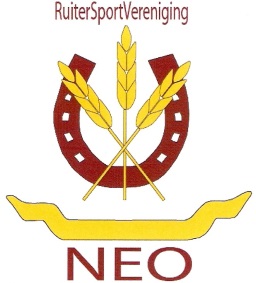 UITNODIGING JAARVERGADERINGR.S.V. NEOGeachte Leden,Hierbij nodigen wij jullie uit om de Jaarlijkse Ledenvergadering bij te wonen opVrijdag 27 november 2015 om 20.00 uurin Paardensportcentrum de Zuidstroom te Vinkega.AGENDAOpeningIngekomen stukken en mededelingenJaarverslag paarden en pony’sNotulen Jaarvergadering 28 november 2014PAUZEJaarverslag PenningmeesterVerslag kascommissieBenoeming KascommissieBestuursverkiezing                 	Toon Hop: aftredend en herkiesbaar (voor 1 jaar)	    		Helga Veldman: aftredend en herkiesbaarTegenkandidaten kunnen door tenminste 1-tiende deel der stemgerechtigde leden worden voorgedragen voor 21 november 2015 bij het secretariaat.RondvraagSluitingPresentatie over de Bereden Politie door Jolanda NaberhuisNa afloop een hapje en drankje als afsluiting van de Jaarvergadering.Noordwolde,1 november 2015